Safety ManualBloodborne Pathogen Policy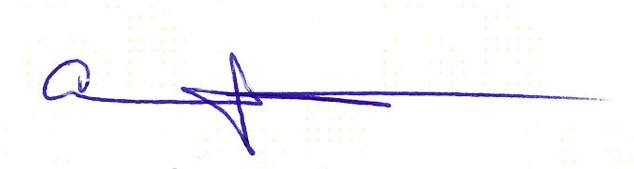 Approved:	Ahmed Boomrod, President / CEOApproved: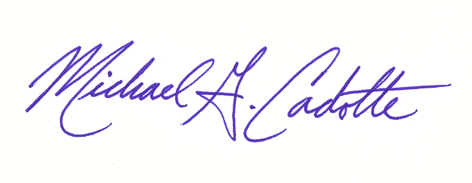 	Michael G. Cadotte       Vice President - Safety & QualityChange RecordPropósito Para establecer una política escrita tratando con el conocimiento e interacción con los Patógenos Transmitidos por la Sangre para GDI conforme a reglamentos locales, estatales y federales. Alcance La siguiente política es establecida para TODOS los empleados de GDI y estará disponible para todos los empleados a través de: Departamento de Recursos Humanos Publicaciones en el Lugar de Trabajo Departamento de Seguridad Responsabilidad VP de Seguridad Tiene la autoridad y responsabilidad general para implementar y supervisar los programas de seguridad en GDI. Comité de Seguridad Es responsable por supervisar el programa de seguridad, desarrollar calendario de entrenamiento, investigar productos nuevos de seguridad y coordinar todos los esfuerzos relacionados con seguridad  dentro la compañía. Empleados Todo empleado de GDI tiene la responsabilidad primordial de cumplir con todas las políticas de seguridad, directrices y leyes. Asimismo, todo empleado debe informar cualquier condición insegura y/o incidente a su supervisor inmediatamente. Procedimiento Riesgos de Exposición Limpieza / Saneamiento: Los riesgos de exposición para este grupo de empleados puede suceder en la interacción con basura ó limpiando baños y actividades similares. Para reducir este riesgo, siga todos los requisitos de Equipo Personal de Protección (PPE por sus siglas en inglés) en el lugar de trabajo, usar guantes y disponer de forma adecuada después de realizar el servicio y NUNCA meter la mano en una bolsa de basura o recipiente para evitar cortes y pinchazos de objetos afilados.  Socorristas / Primer Auxilio: exposición en estas condiciones es mayor cuando tienen contacto directo con líquidos corporales – se debe tener precaución. Seguir todos los requisitos de Equipo Personal de Protección (PPE por sus siglas en inglés) para limpiar, y no precipitar el trabajo bajos estas condiciones para evitar cometer un error básico que pueda ocasionar el incidente de exposición. Solo efectuar dicho trabajo cuando esté entrenado y autorizado.  Empleados no traerán productos no autorizados al lugar de trabajo. Cualquier materiales que se necesiten, Equipo Personal de Protección (PPE por sus siglas en inglés) u otros artículos deben ser obtenidos a través de adquisición/ tiendas de GDI. Notificación Nunca enfrente un incidente de Patógenos Transmitidos por la Sangre sin la autorización del supervisor inmediato y sin entrenamiento apropiado.    Seguir todos los procedimientos de informes del sitio específico y asegúrese de informar todo incidente inmediatamente. Complete un informe de incidentes por la situación resultante en un incidente de Patógenos Transmitidos por la Sangre y enviar a los Departamentos de Seguridad y de Recursos Humanos de GDI, antes del final del turno del incidente.  Limpiar Es importante que antes de comenzar a limpiar los Patógenos Transmitidos por la Sangre usted haya recibido instrucciones primero para hacerlo de su supervisor inmediato. No realice esas tareas por su cuenta. No realice la limpieza de Patógenos Transmitidos por la Sangre sin primero recibir entrenamiento, procedimiento y uso apropiado del Equipo Personal de Protección (PPE por sus siglas en inglés) (ver sección 4.4) y conocimiento total del mismo. Limpiar (solamente realizado por personal entrenado y aprobado): Proteger el área para evitar la transferencia de patógenos a otras areas. Antes de entrar en el área utilizar Equipo Personal de Protección (PPE por sus siglas en inglés) apropiado. El Equipo Personal de Protección mínimo inluye guantes, protección ocular y puede incluir uno o más de los siguentes:  Cubre Zapatos Guantes Bata Guantes de la Mano Máscara facial / protector facial y protección ocular Eliminar todos los artículos grandes del área de limpiar y colocarlos en una bolsa de basura marcada de peligro biológico. Aplicar absorbente al área para absorber todo el líquido. Una vez que el absorbente ha tenido tiempo para trabajar de forma efectiva, eliminar el absorbente contaminado en la misma bolsa de basura marcada de peligro biológico. Utilizar una segunda bolsa si la primera se llena más de la mitad. Con detergente de limpieza lavar la superficie del área contaminada. Todos los trapos, cabezas de mapo deben de ser eliminado en bolsas de basuras marcadas de peligro biológico. Una vez que toda la basura, artículos y absorbentes contaminados han sido colocados en bolsas de basura marcadas de peligro biológico y la limpieza se ha completado DESINFECTAR el área con desinfectante aprobado o blanqueador doméstico a una proporción mezclada de 1:10. NO seque con trapo – deje SECAR AL AIRE. Procedimiento Depués de Limpiar ANTES de remover el Equipo Personal de Protección (PPE por sus siglas en inglés) colocar todos los equipos utilizados en la limpieza / saneamiento (palos de mapo, baldes, cubos de agua, etc) en bolsas de basura marcadas de peligro bilógico y sellar en doble bolsa. El equipo que no sea designado ‘desechable’ puede limpiarse y desinfectarse siguiendo las prácticas adecuadas de saneamiento. Remover todo el Equipo Personal de Protección (PPE por sus siglas en inglés) y colocar en bolsas de basura marcadas de peligro biológico y sellar todas las bolsas. Colocar todas las bolsas con marcado de peligro biológico dentro de otra bolsa de basura marcada de peligro biológico y seguir las políticas del lugar, locales y estatales para la eliminación. NUNCA coloque en contenedores de basuras regulares ó otras corrientes de desecho. Lavado de ManosAl término de haber sellado todas las bolsas marcadas material de peligro biológico (sección 4.3.4.3 arriba) y después de cualquier evento donde pueda existir exposición a Patógenos Transmitidos por la Sangre (ó exposición viral / bacterial), LAVAR manos:Agua tibia por no menos de 30 segundos Utilize jabón Seque las manos completamente Desinfecte permitiendo que el desinfectante permanezca húmedo en la piel por no menos de 15 segundos Instalaciones para lavarse las manos se pondrán a disposición a los empleados EntrenamientoTodos los empleados con la responsabilidad potencial o necesidad de cumplir limpieza de Patógenos Transmitidos por la Sangre deben de entrenar en el conocimiento de patógenos, políticas y exámen práctico de los equipos de limpieza para Patógenos Transmitidos por la Sangre.Todo el entrenamiento deberá ser documentado dentro del programa documentado de GDI Omni y los empleados deben tomar dicho entrenamiento.Cursos de actualización del conocimiento se llevaran a cabo de acuerdo con la política de Seguridad de GDI Omni SP-05 y todos los requisitos aplicables del lugar de trabajo/clientes.Documentación de entrenamiento se mantendrá en archivo por no menos de 3 años.Apertura de Zona Contaminada Una vez la sección 4.3 (limpiar) se ha completado el área limpia de Patógenos Transmitidos por la Sangre ahora está listo para ser liberado para su uso. En las instalaciones del cliente la liberación es procesado por el Departamento de Intalaciones del Sitio y/o Departamento de Seguridad para que determinen la liberación del áreaHepatitis B Si un empleado tiene que trabajar en una área en la cual la exposición ocupacional a la Hepatitis B es posible, GDI ofrecerá la vacuna contra la Hepatitis B sin costo alguno para el empleado. Empleados pueden rechazar la vacunación y más tarde solicitarla si sus funciones continuan colocándolos en la categoría de exposición Precauciones Universales Todos los procedimientos de trabajo, entrenamiento, capacitación en el trabajo y otros programas de trabajo deberán observar las precauciones universales en todo momento.Equipo Personal de Protección (PPE por sus siglas en inglés) deberá estar disponible a todos los empleados en cumplimiento con las políticas de seguridad de GDI y todas las leyes regulamentarias. Equipo Personal de Protección (PPE) se proporciona al costo de la empresa y no del empleadoCumplimiento Se les requiere a TODOS los empleados de GDI que cumplan con esta y normas de la empresa y regulación de las reglas de seguridad, políticas y leyes.  De no hacerlo dará lugar a medidas disciplinarias inmediatas que puede llevar e incluir la terminación de empleo. Seguridad es la prioridad de GDI y es la obligación y responsabilidad de los empleados hacer su parte para garantizar ambiente de trabajo seguro.Los empleados pueden solicitar y tendrán acceso al plan de control de exposición de GDI.El mantenimiento de registros deberá cumplir con todas las leyes estatales y federales. Los registros médicos serán retenidos por Recursos Humanos durante el empleo y por un periodo de 30 años posterior al empleo.   Terminología Patógenos Transmitidos por la Sangre – cualquier fluido que viene de suero humano, líquido, plasma u otros componentes similares.Residuos de Fluidos Corporales – tejido, sangre, sangre menstrual, pus, orina, heces o artículos contaminados con estos y otros fluidos.Otros Artículos de Desecho – Artículos utilizados en los servicios de primeros auxilios, artículos utilizados para limpiar incidentes biológicos, guantes, Equipo Personal de Protección (PPE por sus siglas en inglés), etc.Objetos Puntiagudos Contaminados – todas las agujas y jeringas hipodérmicas, hojas, vidrios rotos u otros artículos con un filo agudo que pudiera perforar la piel. VHB – VHB (Virus de Hepatitis B) es un virus que infecta el hígado. VHB se transmite cuando la sangre, semen u otros fluidos corporales de una persona infectada entra al cuerpo de alguien que no está infectado. Esto puede ocurrir a través de contacto sexual; compartir agujas, jeringas u otro equipo de inyección de drogas (o palos de la misma); o de la madre al bebé al nacer. Para algunas personas, la Hepatitis B es una enfermedad aguda, o de corto plazo, pero para otros puede convertirse a largo plazo en una infección crónica. VIH – VIH (Virus de Inmunodeficiencia Humana) ataca el sistema inmunológico del cuerpo. El virus destruye las células CD4, que ayudan a su cuerpo a combatir enfermedades. El VIH puede danãr gravemente el sistema inmunológico y dar lugar al Síndrome de Inmunodeficienca Adquirida (SIDA). El VIH se transmite cuando la sangre, el semen u otros fluidos corporales de una persona infectada entra al cuerpo de alguien que no está infectado. Esto puede ocurrir a través de contacto sexual; compartir agujas, jeringas u otro equipo de inyección de drogas (o palos de la misma); o de la madre al bebé al nacerDocumentos Relacionados SP-02 Políticas de Seguridad Rev.:Date:Responsible Person:Description of Change:001/12/09M. Cadotte/Director of SafetyInitial Release103-04-2014M Cadotte – VP Safety03-04-2014 Audit.  Minor changes in section 4 to clarify policy.208-18-2014M Cadotte – VP SafetyUpdate to section 6 – Terminology.  Expanded list of blood types.33/26/2015Safety TeamAnnual Audit48/29/2016M Cadotte Annual Audit – changes in Sec. 4